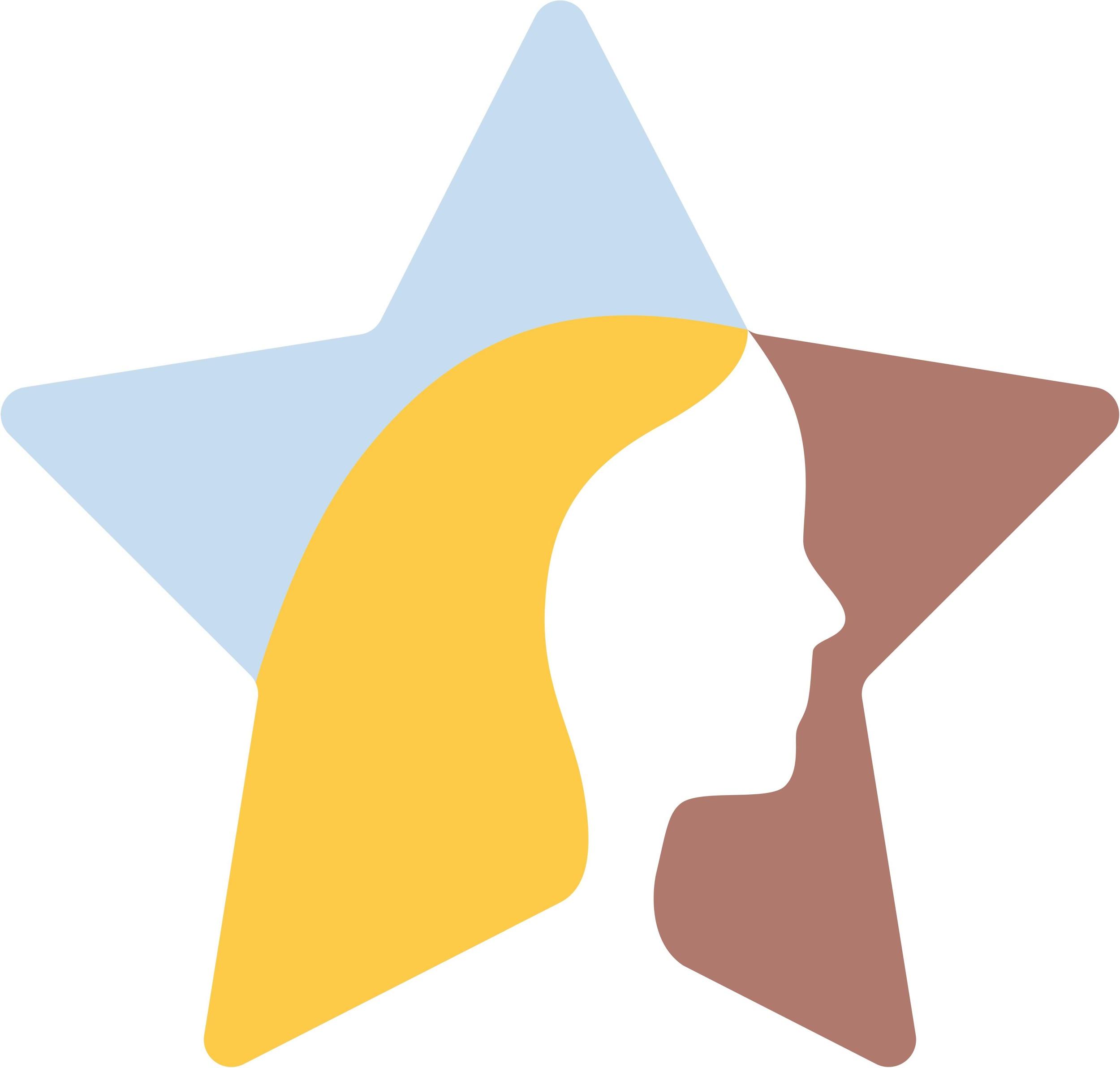 The Bay Area’s First All-Female High School Hackathon Is BackPixelHacks IVJanuary 25-26, 2020info@pixelhacks.comWhat is PixelHacks?PixelHacks, the Bay Area’s first student-run, all-female high school hackathon, was founded on a mission to bridge the gender gap in the technology field and encourage all high school girls to be exposed to computer science. A student-run hackathon, we aim to persuade everyone, including programming beginners, that anyone is able to code. At PixelHacks I in 2017, nearly 75 high school girls attended the 24-hour overnight hackathon. At PixelHacks II in 2018, 120 high school girls attended the 24-hour event. Finally, at PixelHacks III in 2019, nearly 150 high school girls attended the event. This year, we aim to reach over 200 high school girls in hopes of reaching an even larger audience.Why should you sponsor PixelHacks III?A hackathon is the best place to begin training young developers’ technical skills, expediting your company’s brand recognition, and demonstrating your company’s technical products. As a PixelHacks sponsor, you have the privilege of making an early impression on the new generation of female hackers and help bridge the gender gap in technology. Our event has garnered attention from media publications including Teen Vogue, CSforALL, Code Like A Girl, and Yahoo News.Where will your money go?100% of the funds that PixelHacks receives will be directly invested into the resources needed to run the hackathon to the best experience of all hackers. PixelHacks is partnered with 501(c)(3) organization Girls Make Apps, so all contributions are tax-deductible.How can you help?Direct financial contributions (more detail on next page)Sponsor a meal - we will be serving three throughout the eventProvide mentors, judges, tech panelists, and/or any other resources during the event for the hackers (e.g. APIs, domain hosting, hardware)If you have any other ideas, questions, or comments, please do not hesitate to contact us at info@pixelhacks.com. 
*There is a maximum of four partner-level sponsors.Please contact us at info@pixelhacks.com if you are interested. All sponsorships are negotiable and can be discussed in more detail. We would be more than happy to discuss a custom sponsorship tier. Bronze($500)Silver($1000)Gold($1500)Partner*($2000+)GENERALGENERALGENERALGENERALGENERALSend mentors✓✓✓✓Award custom prizes✓✓✓✓Hold workshop / API demo✓✓✓Send judge / panelist✓✓Hold keynote ✓BRANDINGBRANDINGBRANDINGBRANDINGBRANDINGLogo on website✓✓✓✓Distribute swag✓✓✓✓Logo on T-shirt✓✓✓Sponsor table✓✓✓Social media shoutouts✓✓Presentation at awards ceremony✓RECRUITINGRECRUITINGRECRUITINGRECRUITINGRECRUITINGAccess to mailing list✓✓✓✓Send recruiters✓✓Github/Resume Access✓